GUÍA F.O.D.A DE BASQUETBOL 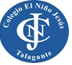 3°Y 4° MEDIOS A-B (VARONES)    ESTUDIANTE: …………………………………………. PTJE:…………………………   NOTA:………………………..OBJ: OA2 Organizar y aplicar individual y colectivamente estrategias y tácticas para desarrollar un juego inteligente, asumiendo distintos roles y tareas.                                             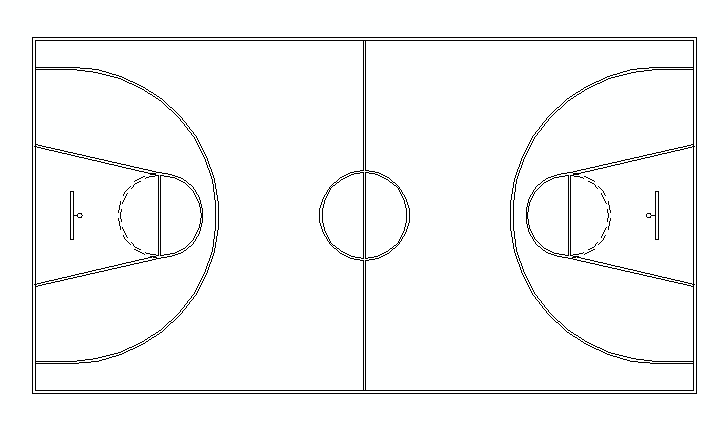 POSICIONE AL EQUIPO  AL LADO IZQUIERDO CON SU  FUNCIÓN EN LA CANCHA EN UNA FORMACIÓN BÁSICA EN DEFENSA (5-0) (5 PTS) POSICIONE AL EQUIPO  AL LADO DERCHO  EN ATAQUE EN LA CANCHA  (5 PTS)EXPLIQUE QUE SIGNIFICA ESTRATEGIA EN EL BASQUETBOL Y NOMBRE 2 A REALIAZR EN BASQUETBOL    (4 PTS)REALICE UN F.O.D.A. CON 2 ASPECTOS C/U EN  UN SISTEMA TÁCTICO BÁSICO O COMPLEJO EN EL  BASQUETBOL (5-0)  (1-2-1) ( 10 PTS)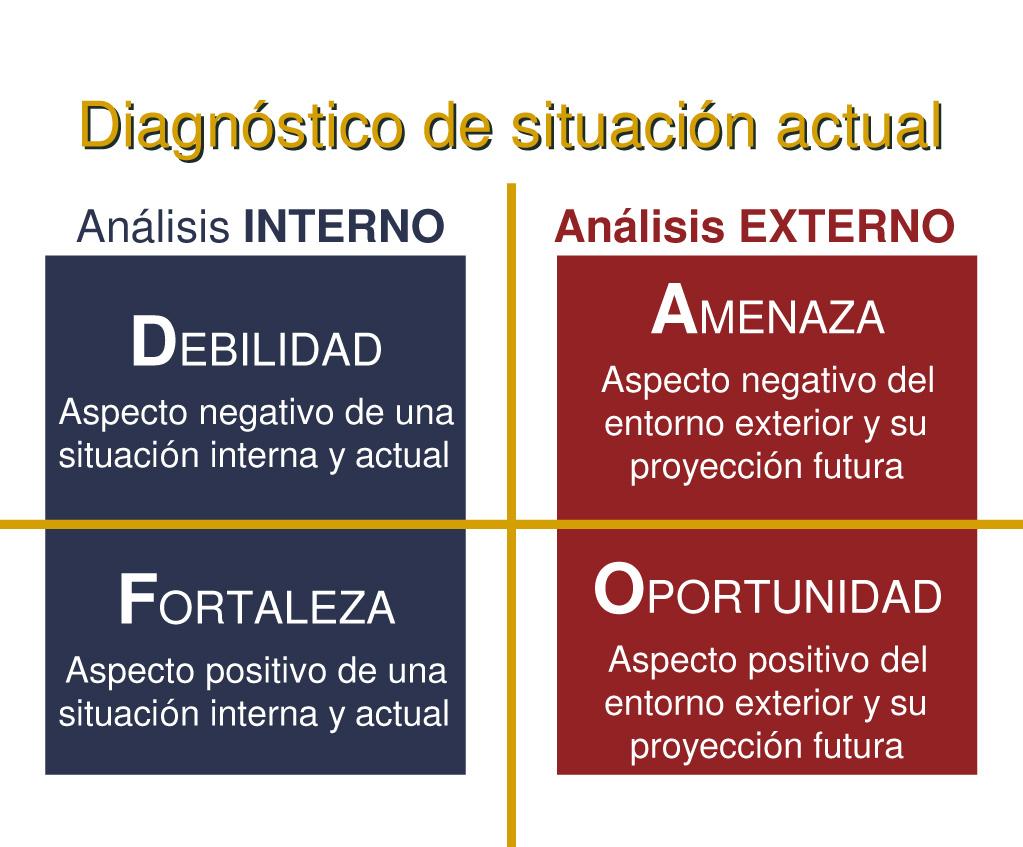 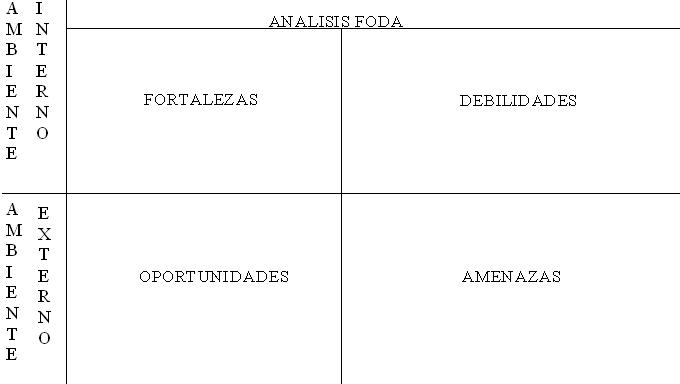 